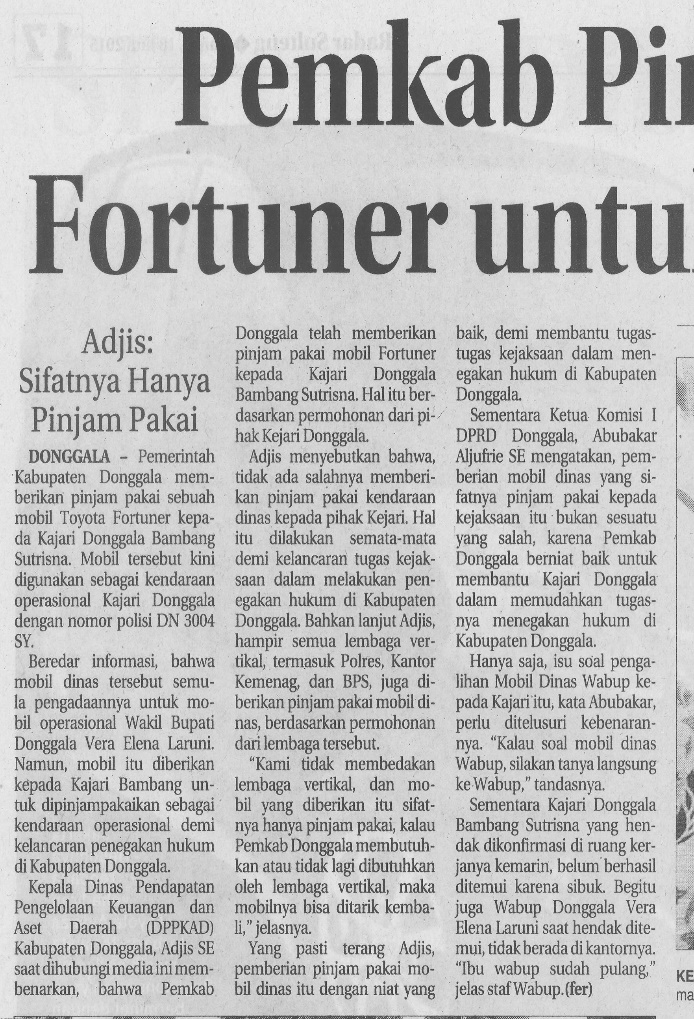 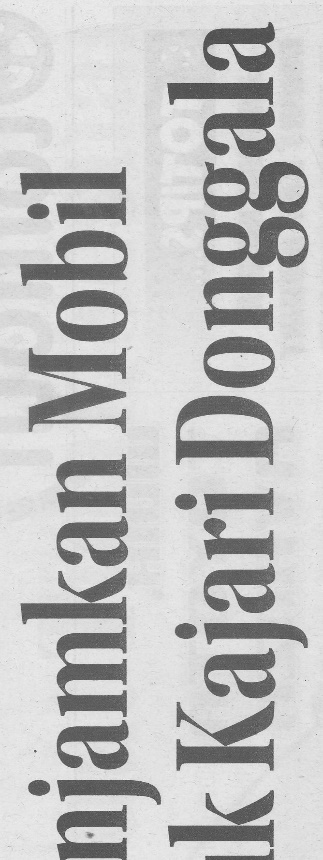 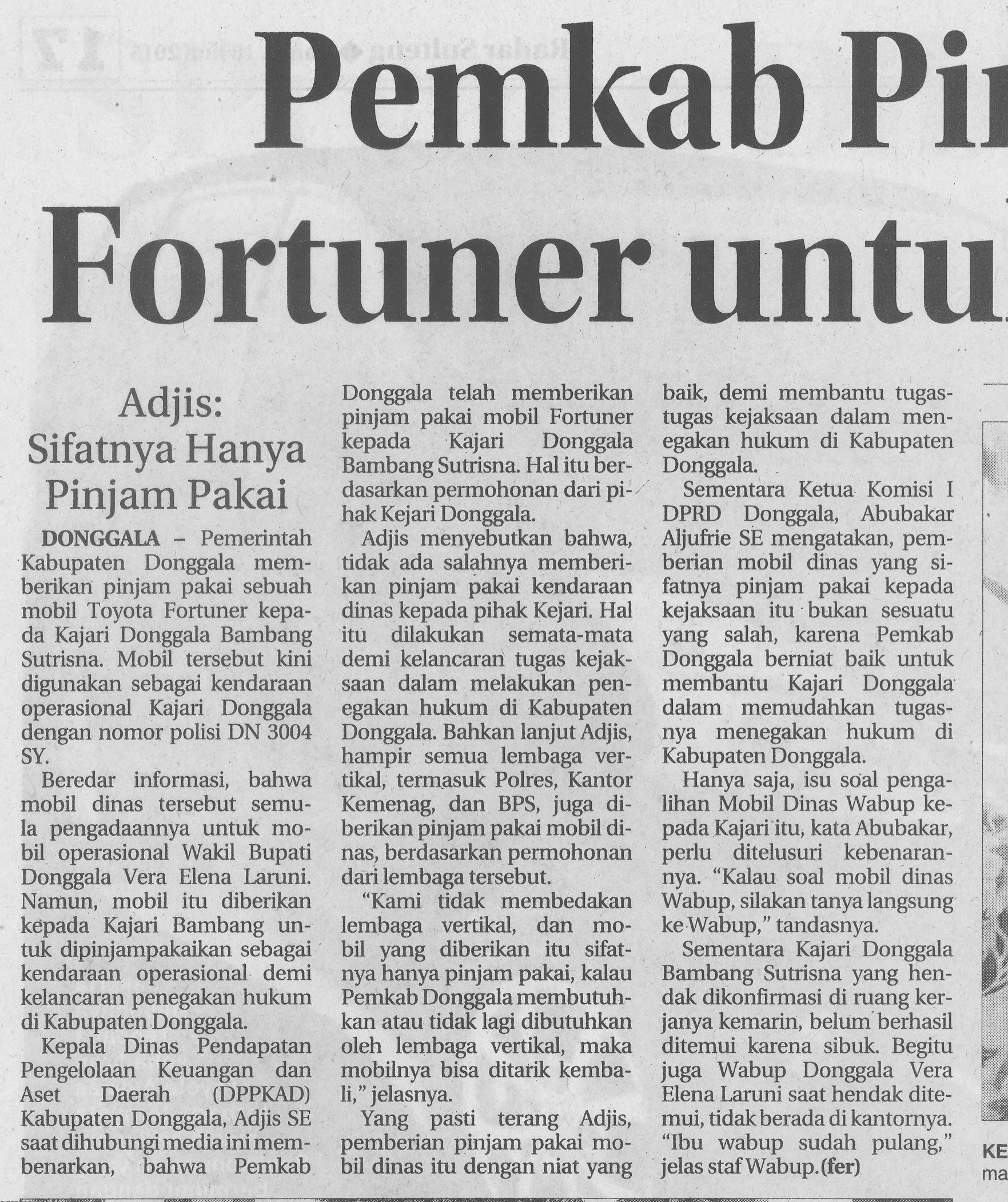 Harian    :Radar SultengKasubaudSulteng IHari, tanggal:Kamis, 18 Juni 2015KasubaudSulteng IKeterangan:Pemkab Pinjamkan Mobil Fortuner Untuk Kajari DonggalaKasubaudSulteng IEntitas:DonggalaKasubaudSulteng I